KLASA: 024-01/22-01/21URBROJ: 2170-30-22-01-1Omišalj, 30. ožujka 2022. godineIZVJEŠTAJ O RADUOPĆINSKE NAČELNICE OPĆINE OMIŠALJZA 2021. GODINUProračun Općine Omišalj za 2021. godinu i projekcije za 2022. i 2023. godinu, te Odluka o izvršavanju Proračuna donijeti su na sjednici Općinskog vijeća Općine Omišalj 30. studenog  2020. godine i objavljeni su u „Službenim novinama Primorsko-goranske županije“ broj 39/20. Planirani iznos prihoda/primitaka te rashoda/izdataka za 2021. godinu utvrđen je u iznosu od 36.999.525 kuna.      Prve izmjene i dopune Proračuna Općine Omišalj za 2021. godinu i projekcija za 2022. i 2023. godinu donijete su 8. travnja 2021. godine i objavljene su u „Službenim novinama Primorsko-goranske županije“ broj 10/21. Utvrđena je visina prihoda/primitaka i rashoda/izdataka za 2021. godinu u iznosu od 36.991.762 kn.U promatranom razdoblju izvršena je Prva preraspodjela sredstava.Odluka o prvoj preraspodjeli je donijeta 1. lipnja 2021. godine i objavljena je na internet stranicama Općine Omišalj. Sukladno Odluci općinska načelnica je o izvršenoj preraspodjeli sredstava izvijestila Općinsko vijeće Općine Omišalj u sklopu Polugodišnjeg izvještaja o izvršenju proračuna Općine Omišalj za 2021. godinu.Druge izmjene i dopune Proračuna Općine Omišalj za 2021. godinu i projekcija za 2022. i 2023. godinu donijete su 16. srpnja 2021. godine i objavljene su u „Službenim novinama Primorsko-goranske županije“ broj 17/21. Utvrđena je visina prihoda/primitaka i rashoda/izdataka za 2021. godinu u iznosu od 37.956.400 kn.Treće izmjene i dopune Proračuna Općine Omišalj za 2021. i projekcija za 2022. i 2023. godinu donijete su 20. prosinca 2021. godine i objavljene su  u „Službenim novinama Primorsko-goranske županije“ br. 33/21 u iznosu od 37.722.937,50 kn.U promatranom razdoblju izvršena je i druga preraspodjela sredstava. Odluka o drugoj preraspodjeli je donijeta 31. prosinca 2021. godine i objavljena je na internet stranicama Općine Omišalj. Sukladno Odluci općinska načelnica će o izvršenoj preraspodjeli sredstava izvijestiti Općinsko vijeće Općine Omišalj u sklopu Godišnjeg izvještaja o izvršenju proračuna Općine Omišalj za 2021. godinu.U nastavku navodim najvažnije rezultate rada u 2021. godini kroz nekoliko bitnih segmenata:FINANCIJSKO STANJEU promatranom razdoblju ostvareno je 35.127.917 kn prihoda i primitaka (18% više nego u 2020.) te 35.603.546 kn rashoda i izdataka (36% više nego u 2020.), odnosno u 2021. godini je ostvaren manjak prihoda i primitaka tekućeg razdoblja u iznosu od 475.629 kn, što uz preneseni višak iz prethodnog razdoblja (3.571.233 kn) čini višak prihoda i primitaka raspoloživ u sljedećem razdoblju u iznosu od 3.095.604 kn. Višak prihoda uvrstiti će se u Prvim izmjenama i dopunama u Proračun za 2022. godinu. Saldo viška sastoji se od izvora od općih prihoda i primitaka (2.095.605 kn) i izvora od komunalne naknade (1.000.000 kn).Obveze na dan 31.12.2021. godine iznose 4.833.595 kn (1.448.556 kn manje u odnosu na početno stanje) i sve obveze su nedospjele. Međusobna obveza proračunskih korisnika iznosi 19.196 kn i odnosi se na obvezu prema državi za 55% uplaćenih prihoda za prodane stanove na kojima je postojalo stanarsko pravo. Ostale obveze (846.432 kn) čine obveze za plaće, obveze za PDV i obveze naknada za rad predstavničkih tijela za prosinac, te obveze za predujmove i naknadu za uređenje voda. Obveze prema dobavljačima su tekuće obveze koje se podmiruju redovito, prema dospijeću i iznose 3.967.967 kn.Stanje potencijalnih obveza po osnovi sudskih postupaka na dan 31. prosinca 2021. godine, prema vrijednosti pokrenutih sporova, iznosi ukupno 3.481.286 kn, prema vrijednosti ovršnih postupaka u tijeku 549.930 kn, te prema danim jamstvima, primljenim garancijama te primljenim i danim zadužnicama iznosi ukupno 11.475.251 kn.Potraživanja za proračunske prihode na dan 31. prosinca 2021. godine iznose 7.484.821 kn a sadrže potraživanja za prihode poslovanja 7.448.985 kn, te potraživanja od prodaje nefinancijske imovine 35.836 kn. Tablica: Potraživanja za proračunske prihode 					              Potraživanja za prihode poslovanja smanjena su za 24% u odnosu na početno stanje i iznose 2.689.940 kn. Primjenom članka 37.a Pravilnika o proračunskom računovodstvu i računskom planu („Narodne novine“ broj 124/14,115/15,87/16,3/18,126/19 i 108/20) na kraju godine se je proveo ispravak vrijednosti potraživanja uzimajući u obzir kašnjenje u naplati u iznosu od 4.759.045 kn. Dospjela potraživanja za prihode poslovanja iznose 1.606.013 kn (bez ispravka vrijednosti) i manja su za 37%  nego u 2020. godini. Dospjela potraživanja od prodaje nefinancijske imovine iznose 2.085 kn (obročna prodaja stanova).Nedospjela potraživanja za dane zajmove iznose 631.788 kn, za prihode poslovanja iznose 1.089.927 kn i od prodaje nefinancijske imovine iznose 33.751 kn na dan 31.12.2021. godine.Općina Omišalj je u 2021. godini po obavijestima o stanju duga, opomenama i ovrhama naplatila 4.607.893 kn, u najvećem dijelu potraživanja za prihode od imovine. Poslano je ukupno 58 opomena pred ovrhu, a od toga je 26 osoba ovršeno preko FINA-e. 86 predmeta stoje na FINA-i (549.930 kn) zbog nemogućnosti naplate, a za njih 6 je pokrenut postupak ovrhe na nekretnine.Za potraživanja s osnova poreznih prihoda (porez na kuće za odmor), prihoda od komunalne naknade i obročnu prodaju stanova uspostavljen je kontinuirani sustav praćenja i informiranja o stanju duga na način da je na svakom rješenju/uplatnici/računu uz iznos tekućeg dugovanja prikazan i ukupan iznos dugovanja, dok se za ostala potraživanja provodi usklađenje potraživanja.Općinama Pokupsko i Kravarsko je dana pomoć, svakoj 20.000 kn,  za rashode nastale u elementarnim nepogodama (potresi) koji su ih zadesili u 2020. godini (korištena je proračunska pričuva). Usporedba prihoda  12/2021. g.  i  12/2020. g.-  Prihodi od poreza na dohodak2021.g. -  8.597.219 kn  2020.g. – 7.813.103 kn       10 % više prihoda-  Prihodi od poreza na promet nekretnina2021.g. -  5.761.284 kn  2020.g. – 3.138.317 kn       84 % više prihoda-  Prihodi od naknade za koncesije 2021.g. – 1.459.049 kn2020.g. – 1.085.777 kn         34 % više prihoda-  Prihodi od kazni2021.g. –   110.534 kn2020.g. –     75.153 kn        47 % više prihoda -  Naknada za korištenje nefinancijske imovine2021.g. –   1.085.756 kn2020.g. –        82.149 kn      novi prihod (LNG)  -  Komunalna naknada2021.g. – 8.295.580 kn     2020.g. – 8.114.518 kn          2 % više prihoda-  Komunalni  doprinos2021.g. –   1.653.092 kn     2020.g. –   1.466.848 kn        13 % više prihoda-  Prihodi od pruženih usluga (naknada za uređenje voda)2021.g. – 320.385 kn 2020.g. – 255.344 kn             25 % više prihoda-  Prihodi od boravišne pristojbe2021.g. –   929.359 kn   2020.g. –   523.372 kn           78 % više prihoda  AKTIVNOSTI PO PROJEKTIMARekonstrukcija sustava vodoopskrbe i izgradnja te rehabilitacija sustava odvodnje otoka KrkaU prvim mjesecima ove godine svjedočili smo završetku izgradnje kanalizacije u cijeloj našoj Općini. Uz manje ili veće probleme, radovi su ipak napredovali te su do kraja travnja izvedeni svi ugovoreni radovi na Projektu prikupljanja, odvodnje i pročišćavanja otpadnih voda na području otoka Krka koji je sufinancirala Europska unija iz Kohezijskog fonda. Ukupan obim radova izveden je prema prikazu: Izvedeni radovi – travanj 2021. godineRadovi su se izvodili na sljedećim lokacijama: Omišalj – ulica Mali/Veli Kijec, ulica Stran (obalni zid), Jadranska ulica, Buč, Put mora te dio stare gradske jezgre.Na čitavom ovom projektu u 2021. godini predviđena je izvedba građevinskih radova neprihvatljivih za financiranje iz EU fondova, a potrebnih za izvođenje prilikom izgradnje kanalizacije što su financirani isključivo sredstvima Općine Omišalj. Tako je u sklopu izgradnje kanalizacije izvedeno sljedeće:Obalni zid Stran: na temelju tehničkog rješenja (Izgradnja nogostupa u dijelu ulice Stran u Omišlju, broj TR 325/18, izrađeno od strane tvrtke GPZ d.d. Rijeka) Općina Omišalj je financirala izvedbu svih potrebnih radova na realizaciji projekta nogostupa u ulici Stran. Naime, u sklopu radova na kanalizaciji, na dijelu nogostupa izvedena je oborinska odvodnja, ugrađeni su cestovni rubnjaci, izvedena je betonska pasica te je u konačnici asfaltiran nogostup ukupne površine 700 m2. Isto tako zgotovljeni su svi radovi na izvedbi obalne šetnice ispod obalnog zida u dužini od 260 metara.Općina je u konačnosti financirala i izvedbu stepenica i rampi za pristup obali s ulice Stran.Put mora: izvedena je rekonstrukcija šetnice Put mora na način da je izvedena betonska pasica u punoj dužini šetnice te je saniran otvoreni oborinski kanal s izvedbom pripadajućih propusta za vodu.Asfalterski radovi: izvedena je ugradnja asfalta površine 130 m2 u ulici Stran (parkiralište kod Manje) te površine 300 m2 na Put mora (dio na kojem se nisu izvodili radovi na kanalizaciji)Izvedba projektne dokumentacije za uvođenja jednosmjernog prometa u ulici Luke Turata u Njivicama.U sklopu radova na kanalizaciji sklopljen je Ugovor za realizaciju kapitalnog projekta „Projekt izgradnje širokopojasne mreže sljedeće generacije na otoku Krku“. Projekt je sufinanciran od strane EU fondova u iznosu od 61,1 mil. kn (74,48%). Za navedeni projekt Općina Omišalj izdvojit će ukupno cca 1,790.000,00 kn do dovršetka provedbe istog odnosno do studenog     2023. godine. Realizacija projekta je počela u 2020. godini, a u 2021. godini, za realizaciju istog, izdvojeno je 85.395,15 kn.Cesta za kampU suradnji s Ponikve voda d.o.o. završeni su radovi na rekonstrukciji prometnice te izgradnji vodovoda na nerazvrstanoj cesti OMI-4 (cesta Kamp – Kijec), odnosno ceste od semaforiziranog raskrižja do ulica Veli i Mali Kijec. Ukupna vrijednost radova iznosila je 5,003.280,20 kn od kojih je 4,416.718,30 kn financirano od strane Općine Omišalj, a 586.561,90 kn od strane Ponikve voda d.o.o. U 2021. godini za izvođenje radova na predmetnom projektu utrošeno je 2,860.532,23 kn. Ovim se obuhvatom rekonstruirala prometnica u dužini od 1.390 metara, a osim novih prometnih traka širine 2,75 metara, cijelom dužinom izgrađen je nogostup, izvedena je oborinska odvodnja, vodovod te javna rasvjeta (novih 46 stupova javne rasvjete). U sklopu izvođenja radova ugrađena su tri nova usporivača prometa (ležeći policajci) te je asfaltirano parkiralište na početku naselja, što vodi do Vodotoča.Rekonstrukcija place u NjivicamaU 2021. godini svjedočili smo nastavku izgradnje Place u Njivicama. U 2021. godini utrošena su sredstva u iznosu od 7,516.076,70 kn od kojih je 7,284.241,13 kn utrošeno na realizaciju građevinskih radova na uređenju place u Njivicama, a ostalih 231.835,57 kn utrošeno je na usluge stručnog nadzora, koordinatora zaštite na radu te na usluge projektantskog nadzora. Realizirani iznos obuhvaća izvedbu građevinsko-obrtničkih radova, radova na nosivoj kontrukciji, radova na vodoinstalacijama, radova na elektroinstalacijama, radova na termotehničkim instalacijama te izrada izvedbenih projekata. Na pratećoj građevini su izvedeni svi armirano-betonski radovi, bravarski radovi te je montirana kompletna nosiva konstrukcija. Prateća građevina sastoji se od dvije etaže: prizemlja i potkrovlja. U prizemlju je predviđen prostor za smještaj turističkog ureda, javnih sanitarija te prostor za pohranu rekvizita za potrebe komunalnog društva, a potkrovlje uključuje višenamjensku dvoranu, sanitarni čvor i galeriju. Ukupna površina pratećeg objekta iznosi 146,42 m2 od kojih je 71,50 m2 u prizemlju, a                   74,92 m2 u potkrovlju.Završetak radova se produljio od planiranog iz više razloga: došlo je do poteškoća u nabavi materijala zbog okolnosti koje izvođač nije mogao predvidjeti, a povezane su s pandemijom Covida-19. Naime, zbog privremeno zatvorenih pogona proizvodnje čelika te kasnije zbog smanjene količine proizvodnje istog dolazi do problema oko montaže čelične konstrukcije. Čelična konstrukcija se proteže na gotovo 300 m2 te problemi oko montaže iste reflektiraju se na sve ostale radove koji zbog kašnjenja u izvedbi nadstrešnice nisu mogli biti pokrenuti. Radi se o izvedbi kamenorezačkih radova, odnosno polaganju kamenog opločenja na prostoru pješačkih površina.Uređenje rive u OmišljuOpćina Omišalj u suradnji sa Županijskom lučkom upravom provela je postupak javne nabave za izvođenje radova na uređenju javno pješačke i kolne površine na rivi u Omišlju. Ekonomski najpovoljnija ponuda pristigla je od strane tvrtke Kograd Krk d.o.o. s kojom smo dana 18.05.2021. godine sklopili Ugovor. Odlučeno je da se s radovima ne ulazi u turističku sezonu, jer bi se onda morali prekidati, već da se s cjelokupnim projektom uređenja krene na jesen, odnosno nakon turističke sezone. Tako su prvog dana mjeseca listopada započeli radovi na uređenju rive u Omišlju. Do kraja 2021. godine paralelno su se izvodili radovi na dijelu „palade“ gdje se, sukladno projektu, zadržao postojeći stari kamen te su se isto tako izvodili radovi na drugom dijelu rive gdje se izvodi popločenje novim kamenim pločama.  Ukupna vrijednost radova iznosi 3,472.952,64 od kojih će 2.455.241,89 kn financirati Općina Omišalj, a 1,017.710,75 kn Županijska lučka uprava. U 2021. godini izvedeni su radovi u vrijednosti od 584.714,83 kn koji obuhvaća izvedbu građevinskih radova, hidroinstalacijskih radova te radova na elektroinstalacijama.Parkiralište pod OrišinaSredinom prosinca počeli su radovi na rekonstrukciji parkirališta Pod orišina. Rekonstrukcijom će se proširiti 2. i 3. etaža postojećeg parkirališta na način da će parkiralište biti na dvije razine s tim da će, sukladno projektnoj dokumentaciji, parkiralište imati ukupan kapacitet od 160 parkirnih mjesta. U postupku javne nabave za izvođenje radova na parkiralištu, ekonomski najpovoljnija ponuda pristigla je od strane tvrtke GPP Mikić d.o.o. u iznosu od                  5,201.801,24 kn. U 2021. godini izvedeni su radovi u vrijednosti od 526.853,00 kn koji obuhvaćaju izvedbu pripremnih radova, zemljanih radova te betonskih radova kao i izvedbu predgotovljenih armiranobetonskih elemenata. Sanacija županijske ceste Ž5084 te izgradnja nogostupaU suradnji sa Županijskom upravom za ceste završeni su radovi na sanaciji Županijske ceste Ž5084 te izgradnji nogostupa u Njivicama (Kijac). Ukupna investicija iznosila je                  579.436,28 kn od kojih je 181.728,38 kn financirano od strane Općine Omišalj, a                    397.707,90 kn od strane ŽUC-a. Ovim se obuhvatom rekonstruirala prometnica u dužini od         320 metara, a osim kompletne sanacije kolnika te izvedbe nove prometne signalizacije, cijelom dužinom izgrađen je nogostup te je izvedena oborinska odvodnja koja obuhvaća ugradnju              16 kom novih vodolovnih okana. Budući da izvedba javne rasvjete nije bila prihvatljiva za zajedničko financiranje projekta sanacije Ž5084 ista se financirala isključivo sredstvima Općine Omišalj kroz zasebni Ugovor. Naime, kroz izvedbu javne rasvjete ugrađeno je novih 8 stupova javne rasvjete s pripadajućim rasvijetlim tijelima, a ukupna vrijednost radova iznosila je 186.107,03 kn.Uređenje dječjih igrališta RosuljeU 2021. godini završeni su svi radovi na uređenju dječjeg igrališta „Rosulje“. Naime, u        2020. godini izvedeni su svi građevinski gradovi, montirane su sve sprave na igralištu ali zbog izuzetno loših vremenskih prilika nije izvedena završna podloga. U ožujku 2021. godine, kad su vremenske prilike to dozvolile, konačno je izvršena ugradnja lijevane sigurnosne antitraumatske podloge na dječjem igralištu te je montirana dodatna ograda za zaštitu djece s kojom su se kompletirali svi radovi na predmetnom igralištu. StranOpćina Omišalj prijavila je projekt izgradnje dječjeg igrališta „Stran“ na natječaj za razvoj opće društvene infrastrukutre u svrhu podizanja kvalitete života stanovnika LAG-a (lokalna akcijska grupa Kvarnerski otoci). Dana 16.06.2021. godine donesena je Odluka o odabiru projekta. Projekt je odabran na LAG natječaju te će se sufinancirati u iznosu od 329.400,00 kn. Nakon provedbe nabave preko portala APPRRR (Agencija za plaćanja u poljoprivredi, ribarstvu i ruralnom razvoju) odabrana je najpovoljnija ponuda, a ista je bila od strane tvrtke Tome d.o.o. u iznosu od 399.800,00 kn. Radovi na izgradnji dječjeg igrališta počeli su u listopadu, a do kraja 2021. godine izvedeni su radovi u iznosu od 124.048,76 kn. Zbog izrazito loših vremenskih prilika nisu izvedeni svi radovi. Završetak svih radova očekuje se početkom 2022. godine odnosno kad vremenske prilike to dopuste. Održavanje nerazvrstanih cestaU suradnji s Ponikve voda d.o.o. završeni su radovi na kolničkoj konstrukciji te je ugrađen asfalt u Omladinskoj ulici i ulici Mate Balote u Njivicama. Neposredno nakon dovršetka ugradnje asfalta, u prethodno spomenutim ulicama, izvršena je i ugradnja asfalta na Odvojku Ulice Mate Balote, jedne od rijetkih ulica koja je još ostala neasfaltirana. U navedenim ulicama ugrađen je asfalt u sljedećim količinama: Omladinska ulica 1.350 m2, ulica Mate Balote 800 m2 i Odvojak Mate Balote 735 m2.Nakon što je prošle godine izvedeno asfaltiranje makadamskog puta do ulice Stube put Kijca, konačno je asfaltiran i drugi dio puta, onaj što vodi prema Cvjetnom trgu. Prvo je izvedena oborinska odvodnja i postavljene su vodovodne instalacije duž 400 metara puta što su financijski pokrile Ponikve, dok je Općina potom financirala asfaltiranje. Također, kroz program održavanja nerazvrstanih cesta sanirane su udarne rupe u servisno uslužnoj zoni Pušća, asfaltiran je dio makadamskog puta u ulici Nikole Jurjevića, asfaltirano je preostalih 30ak metara u Jadranskoj ulici u Njivicama te je izvedena sanacija makadamskih puteva na način da se na tim dijelovima ugradio frezani asfalt. Ugradnja frezanog asfalta izvedena je na nerazvrstanim cestama OMI-10 (na kraju ulice Brgučena -  površina 760 m2), OMI-129 (ulica Brgučena prema kbr.32 površina 450 m2) te na odvojku ulice Medermuniće (površine 180 m2). Isto tako potrebno je napomenuti da Općina Omišalj svake godine, u dogovoru s lovačkim društvom „Orebica“, vrši djelomično sanaciju makadamskog puta prema Jezeru. Javna rasvjetaUz izvedbu javne rasvjetu na nogostupu u ulici kralja Tomislava u Njivicama u 2021. godini izvedeni su radovi u manjem obuhvatu na sljedećim lokacijama:- Nabava novih reflektora za osvjetljenje zvonika i crkvice Sv. Jelene te crkvice Sv. Nikole u Omišlju,- Zamjena dva stupa javne rasvjete na šetnici A. Koste u Njivicama,- Zamjena dvije svjetiljke javne rasvjete u ulici Buč,- Izvedba javne rasvjete na igralištu OŠK-a (montaža i popravak reflektora),- Izvedba javne rasvjete u ulici Pod orišina: ugradnja 4 stupa javne rasvjete,- Izvedba javne rasvjete u ulici Stran: ugradnja novog stupa javne rasvjete,- Izvedba javne rasvjete u ulici Stjepana Radića: ugradnja novog stupa javne rasvjete,- Izvedba javne rasvjete u ulici Starča: ugradnja novog stupa javne rasvjete.Pomorsko dobro – gat na plaži KijacPočetkom godine izvršena je sanacija oštećenog gata na plaži u Kijcu. Inače, radovi su se trebali izvesti još prošle godine, no zbog pandemije i smanjenih prihoda oni su odgođeni za ovu godinu. Saniran je postojeći gat dužine 13 metara na kojem su ugrađene inox stepenice za ulazak u more te je sanirana mala rivica na plaži Kijac. Ukupna vrijednost izvedenih radova iznosila je 249.827,98 kn.Paralelno s izvođenjem radova na sanaciji gata izvedena je i sanacija betonskog platoa na plaži Rosulje. Sanacija mosta i stepenicaMost MirineZbog potencijalne opasnosti za šetače, drveni mostić na Mirinama još je potkraj prošle godine godine ograđen i stavljen van upotrebe. U novom proračunu za 2021. godinu Općina Omišalj osigurala je sredstva za sanaciju istog te se ovog proljeća izvršila sanacija mosta. Vrijednost investicije iznosila je 39.375,00 kn.Stepenice FortičinaNakon što je ovog proljeća uspješno saniran drveni most na arheološkom lokalitetu Fulfinum-Mirine, proveden je postupak nabave za izvođenje radova na sanaciji i obnovi drvenih stepenica na Fortičini. Tako su početkom jeseni obnovljene predmetne stepenice, a za izvedbu istih utrošeno je  34.125,00 kn. Usporivači prometaU 2021. godini ugrađeni su usporivači prometa, odnosno tzv. „ležeći policajci“, na četiri nove lokacije: u ulici Pušća kod nogometnog igrališta, dva u ulici Večja, te još jedan u ulici Starča u naselju Kijac kod okretišta autobusa. Za ugradnju usporivača prometa ukupno je utrošeno 41.075,00 kn. Božićna dekoracijaPrije božićnog adventa, Općina Omišalj provela je postupak nabave za božićno-novogodišnju dekoraciju. Nabavljena je potpuno nova dekoracija kojom je ukrašen uži centar Omišlja (za Njivice je dekoraciju nabavila TZO Omišalj), a ukupno je utrošeno 248.632,50 kn.Sufinanciranje obnove fasada u staroj jezgriOpćina Omišalj treću godinu zaredom provodi akciju sufinanciranja obnove fasada kuća u starim jezgrama Omišlja i Njivica. Radi poticanja očuvanja i obnove što većeg broja fasada u starim jezgrama obaju naselja, Općina je odlučila sufinancirati obnovu u vrijednosti do 50 posto opravdanih troškova ulaganja, ali najviše u iznosu do 40.000,00 kn nepovratnih sredstava.            U 2021. godini sufinanciranje od strane Općine Omišalj ukupno je iznosilo 61.000,00 kn.Poticaj za sadnju autohtonog raslinjaOpćina Omišalj šestu godinu zaredom uspješno je provela akciju sufinanciranja sadnica, te u suradnji s rasadnikom P&B Hortikultura Malinska provela aktivnosti sufinanciranja nabave voćnih sadnica i loznih cijepova u Općini Omišalj sa ciljem oplemenjivanja okućnica. Općina Omišalj sufinancirala je nabavku sadnica u udjelu od 50% od ukupnog iznosa, a razliku do pune cijene snosili su stanovnici Općine Omišalj. Predbilježba u svrhu akcije nabave sadnica vršila se je putem obrazaca u Upravnom odjelu, a omogućena je i predbilježba putem elektronske pošte za stanovnike koji nisu bili u mogućnosti osobno predati obrazac zahtjeva. Stanovnici za potrebe svoje okućnice mogli su nabaviti maksimalno 5 voćnih sadnica i 10 loznih cijepova po kućanstvu. Sve aktivnosti su uspješno provedene, a sufinanciranje od strane Općine Omišalj iznosilo je 18.183,27 kn.     Interreg projekt transferOpćina Omišalj sudjeluje u EU projektu „TRANSFER“, sufinanciranom iz programa „ADRION“, koji obuhvaća 12 organizacija iz 6 zemalja. Glavni cilj ovog projekta je razvoj i definiranje Zajedničkog modela za održivo upravljanje arheološkim parkovima koji pristupa problemu očuvanja kulturne baštine na suvremeni i održivi način, a sa ciljem valoriziranja kulturne baštine. Provedba projekta je započela 2020. godine, a Općina Omišalj sudjeluje u ovom projektu sa arheološkim parkom Mirine - Fulfinum. Završetak projekta je planiran za lipanj 2022. godine, no zbog poteškoća izazvanih pandemijom virusa COVID – 19 trajanje projekta je prolongirano do siječnja 2023. godine.Početkom 2021. godine završena je prva faza projekta koja se sastojala od niza radionica temeljem kojih je dovršen nacrt Zajedničkog modela upravljanja, nakon čega je započeta faza pilotiranja, odnosno pilot projekt na svim projektnim lokacijama. Aktivnosti provedene u sklopu pilot faze održane u 2021. godini:održana su tri sastanka (03.08., 25.08. i 09.09.) sa zainteresiranim dionicima na kojima se raspravljalo o budućnosti arheološkog parka Mirine – Fulfinum te provedbi TRANSFER projekta;Općina je ugostila delegacije iz dviju partnerskih institucija (Institut za filozofiju i društvenu teoriju Sveučilišta u Beogradu i Europski omladinski centar iz Beograda),u suradnji sa tvrtkom Ecorys Hrvatska d.o.o. izrađen je Plan upravljanja Arheološkim parkom Mirine – Fulfinum;započet je postupak javne nabave za informacijsko - komunikacijsku opremu i prateći softver koji će se instalirati u arheološki park. Procijenjena vrijednost nabave iznosi 325.000,00 kuna + PDV;održana su četiri sastanka Upravnog i Tehničkog odbora projekta na kojima su sudjelovali svi projektni partneri i o kojima se diskutiralo o daljnjih aktivnostima i planovima vezanima za projekt.Zbog restriktivnih mjera vezanih za pandemiju virusa COVID – 19 veći dio projektnih aktivnosti je otkazan ili održan elektronskim putem, što je otežalo realizaciju odobrenih sredstava. U izvještajnom razdoblju Općina Omišalj je realizirala sredstva za održavanje gore navedenih aktivnosti, te bruto plaće i doprinose za dvoje djelatnika koji rade na projektu. KANDIDATURE PROJEKATA NA DOMAĆE I INOZEMNE NATJEČAJE Temeljem Javnog poziva za dostavu prijedloga projekata za Program razvoja otoka u 2021. godini Ministarstva regionalnog razvoja i fondova Europske unije, Općina Omišalj prijavila je projekt rekonstrukcije pješačke površine i izgradnju zamjenske prateće građevine – placa u Njivicama. Odobreni iznos sufinanciranja temeljem sklopljenog Ugovora iznosi 250.000,00 kuna.Na Javni natječaj za sufinanciranje izgradnje, građevinskog zahvata i opremanja sportskih građevina u 2021. godini Ministarstva turizma i sporta Republike Hrvatske Općina Omišalj je prijavila projekt izgradnje i opremanja nogometnog igrališta s umjetnom travom u Omišlju – faza II. Tražena sredstva sufinanciranja u iznosu od 1.250.000,00 kuna po prijavi ovog projekta nisu odobrena.Općina Omišalj je izvršila prijavu temeljem Poziva za sufinanciranje sanacije i rekonstrukcije pomorskog dobra u općoj upotrebi u 2021. godini Ministarstva mora, prometa i infrastrukture Republike Hrvatske za projekt rekonstrukcije rive Pape Ivana Pavla II. u Omišlju. Tražena sredstva sufinanciranja u iznosu od 350.000,00 kuna po prijavi ovog projekta nisu odobrena. Temeljem Javnog poziva za sufinanciranje programa/projekata ravnomjernog razvitka iz Proračuna Primorsko-goranske županije za 2021. godinu Upravnog odjela za regionalni razvoj, infrastrukturu i upravljanje projektima Primorsko-goranske županije, Općina Omišalj prijavila je projekt rekonstrukcije prometnice i izgradnje vodovoda OMI-4. Tražena sredstva sufinanciranja u iznosu od 600.000,00 kuna po prijavi ovog projekta nisu odobrena.Općina Omišalj je izvršila prijavu temeljem Javnog poziva za sufinanciranje programa/projekata ravnomjernog razvitka iz Proračuna Primorsko-goranske županije za 2021. godinu, Upravnog odjela za regionalni razvoj, infrastrukturu i upravljanje projektima Primorsko-goranske županije, za projekt rekonstrukcije pješačke površine i izgradnju zamjenske prateće građevine – placa u Njivicama. Odobreni iznos sufinanciranja temeljem Ugovora iznosi 100.000,00 kuna.Temeljem prijave na Natječaj za provedbu mjere 2.1.1. „Razvoj opće društvene infrastrukture u svrhu podizanja kvalitete života stanovnika LAG-a“ Lokalne akcijske grupe „Kvarnerski otoci“ Općini Omišalj je odobreno sufinanciranje projekta izgradnje i opremanja dječjeg igrališta Stran u Omišlju u iznosu od 329.340,00 kuna.Općina Omišalj je izvršila prijavu u okviru Programa javnih potreba u području kulture u 2021. godini za sufinanciranje iz Proračuna Primorsko-goranske županije, temeljem kojih je odobreno financiranje u visini od 5.000,00 kuna za Programe na Mirinama.Općina Omišalj je sudjelovala u sklopu prijave Grada Cresa na EUCF („European City Facility“) inicijativu u sklopu programa „Horizon 2020“, u svojstvu projektnog partnera. Kroz navedeni projekt planira se izrada strateške dokumentacije koja će omogućiti daljnje povlačenje sredstava iz EU fondova za investicije u području ekološki prihvatljivog prometa na području jedinica lokalne samouprave otoka Krka, Cresa i Lošinja, te će se definirati najbolji koncepti i tehnologije. Odobreni iznos sufinanciranja za navedeni projekt iznosi 60.000,00 eura.ČLANSTVO I NAJVAŽNIJE AKTIVNOSTI U TIJELIMAPredsjednica skupštine Pesja d.o.o.U izvještajnom razdoblju redovno su održavane Skupštine društva, kao i Nadzornog odbora na kojima su prihvaćena sva potrebna financijska izvješća kao i Plan poslovanja. Temeljem prijedloga Nadzornog odbora ugovor o radu direktoru društva produžen je do 31. prosinca 2025. godine.Članica skupštine LAG-a Kvarnerski otociU 2021. godini održane su tri sjednice Skupštine LAG Kvarnerski otoci. Na prvoj sjednici prihvaćeno je godišnje financijsko izvješće LAG-a te je donesena odluka o alokaciji dodatnih sredstava koja su LAG-u dodijeljena iz Mjere 19 „Potpora lokalnom razvoju u okviru inicijative LEADER“ u prijelaznom razdoblju, i to u visini od 4.191.917,37 kuna. Navedena sredstva su raspoređena po podmjerama kako slijedi: Podmjera 19.1. – 100.000,00 kuna, Podmjera 19.2. – 3.273.533,90 kuna, Podmjera 19.3. – 0,00 kuna i Podmjera 19.4. – 818.383,47 kuna. Temeljem dodatno alociranih sredstava donesena je Odluka o izmjeni Lokalne razvojne strategije (LRS) te je promijenjen Plan provedbe LRS. Na sjednici održanoj krajem godine usvojena su izvješća o radu LAG-a te Nadzornog odbora LAG-a za 2021. godinu, te su doneseni Plan rada i Financijski plan za 2022. godinu.Predsjednica TZO Omišalj i članica Turističkog vijeća TZ otoka KrkaU izvještajnom razdoblju održane su dvije sjednice Skupštine i četiri sjednice Turističkog vijeća TZ otoka Krka. Sjednice su održavane elektronskim putem zbog izvanredne situacije uzrokovane pandemijom virusa COVID – 19, ali i na prije pandemije uobičajen način. Na istima su prihvaćena sva propisana izvješća TZ otoka Krka za 2020., 2021. i 2022. godinu. Donesena je i  odluka o osnivanju Poslovnog odbora TZ otoka Krka, koji će provoditi nadzor TZ-a (umjesto nadzornog odbora). Nastavno na osnivanje Poslovnog odbora, imenovani su članovi istog, te je usvojen Pravilnik o radu Poslovnog odbora.Na Skupštini održanoj u prosincu su razriješena i izabrana tijela TZ otoka Krka u mandatu 01.01.-31.12.2022.godine.Članica Skupštine Ponikve voda d.o.o., Ponikve eko d.o.o. i Ponikve usluga d.o.o.Održano je pet sjednica Skupštine društva Ponikve voda d.o.o., šest sjednica Skupštine društva Ponikve eko d.o.o. i četiri sjednice Skupštine društva Ponikve usluga d.o.o.Funkciju predsjednika Skupštine sva tri društva u mandatnom razdoblju od veljače 2021. godine do veljače 2022. godine obnašao je Općinski načelnik Općine Vrbnik, Dragan Zahija.Krajem rujna raspisan je javni natječaj za izbor i imenovanje novog direktora sva tri društva u četverogodišnjem mandatu. Temeljem provedenog natječaja i odluke skupština sva tri društva, u prosincu je na funkciju direktora imenovan Neven Hržić, struč. spec. ing. aedif.Na sjednicama su početkom godine prihvaćena godišnja financijska izvješća te izvješće o radu direktora za 2020. godinu, sukladno kojima je donesena Odluka o pokriću gubitka poslovne 2020. godine za društva Ponikve voda d.o.o. i Ponikve eko d.o.o., dok je za društvo Ponikve usluga d.o.o. donesena Odluka o rasporedu dobiti poslovne 2020. godine. Krajem 2021. godine doneseni su Plan poslovanja i Plan investicija za 2022. godinu za sva tri društva. Od važnijih tema o kojima se raspravljalo na sjednicama Skupštine društva Ponikve voda d.o.o. treba istaknuti pokretanje postupka rješavanja imovinsko – pravnih odnosa vezanih za projekt povećanja kapaciteta akumulacijskog jezera Ponikve te donošenje nove Odluke o naknadi za razvoj.Što se tiče sjednica Skupštine društva Ponikve eko d.o.o. od važnijih tema valja istaknuti prihvaćanje ponude za otkup poslovnog udjela u poduzeću Smart Island Krk d.o.o., slijedom čega je društvo Ponikve eko d.o.o. ostvarilo 100%-tni udjel u vlasništvu navedenog poduzeća. Po preuzimanju navedenog poduzeća pristupilo se izradi studija isplativosti izgradnje optičke (DTK) mreže na otoku Krku, u svrhu definiranja rentabilnih opcija upravljanja navedenom mrežom. Od ponuđenih opcija kao najbolji izbor odabrano je izdvajanje Smart Island Krk d.o.o. kao četvrtog društva u sklopu Ponikvi, na način da će isto obavljati svoju djelatnost kao i do sada, uz dodatak da će od Ponikve eko d.o.o. preuzeti obavljanje svih djelatnosti koje se ne odnose na gospodarenje otpadom, o čemu je donesena i pripadajuća Odluka. Krajem godine također je donesena Odluka o izmjeni cjenika za zakup EKI mreže, kao i Plan odvoza otpada u sustavu vrata do vrata u 2022. godini.Važno je napomenuti da su sva tri društva i u ovom izvještajnom razdoblju nastavila sa racionalizacijom poslovanja zbog smanjenih prihoda uzrokovanih pandemijom virusa COVID – 19, ponajprije sa ciljem da se izbjegne podizanje cijena usluga koje pružaju.Članica Skupštine udjelničara Radija otok KrkU prvom polugodištu 2021. godine održane su dvije sjednice Skupštine udjelničara Radija otok Krk. Od bitnih stavaka treba izdvojiti usvajanje Izvještaja rada i poslovanja za razdoblje lipanj – prosinac 2020. godine, Financijskog izvješća za 2020. godinu te Financijskog plana i Plana poslovanja za 2021. godinu.U drugom polugodištu održane su još dvije sjednice Skupštine na kojima je usvojena Izmjena i dopuna Financijskog plana za 2021.godinu, izmjene Poslovnika te je prihvaćen prijedlog za provođenje statusnih promjena Radija otok Krk. Također je donijet Financijski plan za 2022.godinu te je odabran predsjednik Skupštine za 2022.godinu.Članica Skupštine Zračne luke Rijeka d.o.o.U izvještajnom razdoblju održane su dvije sjednice Skupštine društva Zračna luka Rijeka d.o.o. Na prvoj sjednici donesena je Odluka o odabiru revizorskog društva za obavljanje revizije financijskih izvještaja društva Zračna luka Rijeka d.o.o. za 2020. godinu. Također, članovi Skupštine su izvješteni o odnosima između društva Zračna luka Rijeka d.o.o. i društva Hrvatska kontrola zrakoplovnog prometa d.o.o. Na drugoj sjednici u listopadu 2021.godine donijete su odluke o opozivu članova Nadzornog odbora Zračne luke Rijeka, i to predstavnika Grada Opatije i zajedničkog predstavnika Grada Krka i Općine Omišalj. Također su izabrani njihovi novi predstavnici.Članica Skupštine Žičara Učka d.o.o.U izvještajnom razdoblju nije održana sjednica Skupštine društva te, niti su zabilježene značajnije aktivnosti, osim daljnjeg rada na izradi projektne dokumentacije po čijem bi završetku trebala uslijediti građevinska dozvola.Predsjednica Odbora vjerovnika DINA Petrokemija d.d. u stečajuTijekom protekle godine nije održana niti jedna sjednica Odbora vjerovnika. Navedeni odbor vjerovnika još uvijek egzistira, ali nije aktivan. Postoji ne unovčiva stečajna masa koja se u naravi sastoji od vodnih kanala čiji status još nije rješen. Ministarstvo zaštite okoliša i energetike odnosno Ministarstvo gospodarstva i održivog razvoja nije donijelo nova rješenja o statusu navedenih nekretnina čime su stvorene pretpostavke da se iste prodaju u stečajnom postupku. Stoga je predloženo Trgovačkom sudu u Rijeci da se odredi nastavak stečajnog postupka, radi unovčenja navedene imovine u stečajnom postupku i naknadne diobe stečajne mase. Po proteku izvještajnog razdoblja Trgovački sud odredio je rješenjem nastavak stečajnog postupka nad dužnikom Stečajna masa iza DINA Petrokemije d.d. u stečaju.Članica koordinacije grado/načelnika otoka KrkaPredsjednica Skupštine i Turističkog vijeća Turističke zajednice Općine OmišaljU izvještajnom razdoblju održano je pet sjednica Turističkog vijeća TZO Omišalj od čega tri elektronski i dvije sjednice Skupštine TZO Omišalj- obje elektronski. Na sjednicama oba tijela prihvaćena su sva propisana izvješća TZO Omišalj za 2020. godinu, te je usvojen Program rada i financijskog plana za 2021. godinu te Izmjene i dopune Financijskog plana za 2021.godinu kao i Prijedlog programa rada i financijskog plana za 2022. godinu. Razriješeni su stari i imenovani novi članovi u tijela TZO Omišalj i  TZ otoka Krka. Kroz godinu su  i sva statistička izvješća i izvještaji sa manifestacija i društvenih mreža po izvještajnim razdobljima  primljena na znanje.Na sjednicama Turističkog vijeća usvojeni su  novi Pravilnik o radu, Pravilnik o blagajničkom poslovanju, Pravilnik o naknadi putnih i drugih troškova te Odluka o utvrđivanju blagajničkog minimuma i maksimuma, sve sukladno odredbama novog Zakona o turističkim zajednicama i promicanju hrvatskog turizma („Narodne novine“ broj 52/19 i 42/20). Usvojeni su i nacrti Pravilnika o korištenju mobilnih telefona, nacrt Pravilnika o upravljanju dokumentima i arhivskim gradivom, nacrt Pravilnika o dodjeli potpora za programe, događanja i manifestacije u turizmu. Članovi TZ donijeli su i mišljenje o privremenoj zabrani izvođenja radova na području općine Omišalj za 2022.godini.Aktivnosti koje se odnose na plutajući LNG terminalDana 16. ožujka 2021.godine Ministarstvo unutarnjih poslova, Ravnateljstvo civilne zaštite donijelo je Odluku o izradi Vanjskog plana civilne zaštite u slučaju nesreća koje uključuju opasne tvari za područje postrojenja Terminal za ukapljeni prirodni plin operatera LNG Hrvatska d.o.o. Nositelj izrade Vanjskog plana je Primorsko-goranska županija, koja je dužna donijeti navedeni plan u roku od godine dana od dana primitka Odluke. Općina Omišalj aktivno se je uključila u donošenje Vanjskog plana dostavom svojih primjedbi i prijedloga te kasnije komentiranjem zaprimljenog očitovanja na dostavljene primjedbe i prijedlog Općine Omišalj. Po proteku izvještajnog razdoblja održana je i prezentacija predmetnog plana u Društvenom domu u Omišlju; a prema našim saznanjima Župan Primorsko-goranske županije donio je Vanjski plan 14. ožujka 2022. godine.Dana 24. lipnja 2021. godine LNG Hrvatska d.o.o. objavio je Obavijest o javnoj raspravi o Prijedlogu pravila korištenja terminala za ukapljeni prirodni plin. Javna rasprava je trajala od 25. lipnja do 09. srpnja 2021. godine. Općina Omišalj dala je primjedbe na navedeni prijedlog. Odgovor na dane primjedbe Općina Omišalj saznala je putem objave Rezultata javne rasprave na mrežnim stranicama LNG Hrvatska d.o.o. iz koje je vidljivo da primjedbe nisu prihvaćene već je dano pojašnjenje. Pravila korištenja terminala za ukapljeni prirodni plin usvojena su i objavljena u Narodnim novinama broj 87/21.Krajem svibnja 2021. godine Općina Omišalj obaviještena je da je oko FSRU broda i to na izlazu mora sa broda zamijećena pojava pjene te je zatraženo očitovanje od LNG Hrvatska d.o.o. po navedenom. Prema očitovanju LNG-a pojava pjenjenja mora je prirodna pojava koja nastaje zbog prirodnih procesa naglog miješanja morske vode s povećanom količinom organskih tvari u moru uslijed proizvodnje i raspada fitoplanktona.U rujnu 2021. godine Općina Omišalj poslala je upit prema Zavodu za zaštitu okoliša i prirode  kojim je tražila rezultate praćenja stanja okoliša na Terminalu za UPP u Omišlju, sve sukladno rješenju Ministarstva zaštite okoliša i energetike kojim je izmjena zahvata prihvatnog terminala za ukapljeni prirodni plin uvođenjem faze plutajućeg terminala prihvatljiva za okoliš od 11.04.2018. godine. Tražena izvješća su dostavljena i uglavnom se odnose na razdoblje 2019. i 2020., kada i nije bilo aktivnosti osim gradnje.Krajem rujna 2021. godine održan je u Općini Omišalj sastanak s direktorom LNG Hrvatska d.o.o.                                                                                                        Načelnicamr.sc. Mirela Ahmetović, v.r.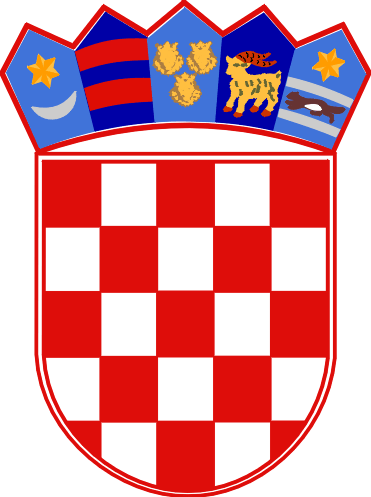 REPUBLIKA HRVATSKAPRIMORSKO - GORANSKA ŽUPANIJAOPĆINA OMIŠALJOPĆINSKA NAČELNICAOPISknPotraživanja za poreze3.797.065Potraživanja za prihode od imovine1.226.530Potraživanja za upravne i administrativne pristojbe2.417.999Potraživanja za kazne7.391Potraživanja za otkup stana35.836UKUPNO7.484.821OPĆINA:UGOVORENO (m)UGOVORENO (m)UGOVORENO (m)UGOVORENO (m)UGOVORENO (m)UGOVORENO (m)UGOVORENO (m)UGOVORENO (m)OPĆINA:KANALIZ-ACIJAVODOVODDTKTLAČNI VODPODMORSKI ISPUSTREHABILITACIJACRPNE STANICEKUĆNI PRIKLJOMIŠALJ8.9634.22411.310899601.1142441NJIVICE5.5183.6432.759309MALINSKA15.97111.39212.8812.6771.317930KRK12.8329.05515.5161.2281.55010744KORNIĆ4.9843.6593350PUNAT5.6874.4384.444996491BAŠKA4.4953.4433.7831252.483284DOBRINJ20.81015.6012.24549481.014UKUPNO79.26039.85463.5357.17455410.219234.563OPĆINA:IZVEDENOIZVEDENOIZVEDENOIZVEDENOIZVEDENOIZVEDENOIZVEDENOIZVEDENOOPĆINA:KANALIZ-ACIJAVODOVODDTKTLAČNI VODPODMORSKI ISPUSTREHABILITACIJACRPNE STANICEKUĆNI PRIKLJOMIŠALJ10.0024.4878.606634801.247372NJIVICE4.8443.5881.759309MALINSKA16.01012.41612.8222.5001.1674853KRK13.1878.73316.4561.0661.6071726KORNIĆ4.7843.632335PUNAT6.3325.5415.008463BAŠKA4.0323.3113.121872.160220DOBRINJ22.16915.8392.220492977UKUPNO81.36041.70861.8526.5085727.93954.255OPĆINA:POSTOTAK IZVEDENOG (%)POSTOTAK IZVEDENOG (%)POSTOTAK IZVEDENOG (%)POSTOTAK IZVEDENOG (%)POSTOTAK IZVEDENOG (%)POSTOTAK IZVEDENOG (%)POSTOTAK IZVEDENOG (%)POSTOTAK IZVEDENOG (%)OPĆINA:KANALIZ-ACIJAVODOVODDTKTLAČNI VODPODMORSKI ISPUSTREHABILITACIJACRPNE STANICEKUĆNI PRIKLJOMIŠALJ1121057671133111084NJIVICE889963100MALINSKA1001099993884092KRK10296106871043397KORNIĆ969995PUNAT111124113094BAŠKA909683708777DOBRINJ1071029999096UKUPNO1031059791103782294Zbog pandemije bolesti COVID 19, u prvom polugodištu 2021. godine nisu se održavale sjednice koordinacije na uobičajeni način, već su se održavale putem zoom platforme ili drugih oblika komunikacije te eventualno u sklopu nekih drugih zajedničkih sastanaka. Predmet rasprave bili su zajednički problemi (dječji vrtić i sl.) te specifičnosti proizašle iz trenutačne epidemiološke situacije na otoku Krku. U drugom polugodištu 2021.godine održane su dvije sjednice koordinacije na kojima se je između ostalog raspravljalo i donijelo zaključke o nagrađivanju uspješnih učenika koji pohađaju srednju školu izvan otoka Krka, sudjelovanju u investiciji uređenja objekta Doma zdravlja u Krku radi osiguranja dostupnosti osobama s invaliditetom, investiranju u optičku mrežu otoka Krka u izgrađeni DTK uz aglomeraciju, povećanju fiksnog dijela u financiranju profesionalnog vatrogastva u proračunu za 2022. i narednim godinama, sufinanciranju promotivne kampanje oglašavanja sa zračnim prijevoznicima u 2021. i 2022. godini, sufinanciranju voditelja programa „Pomoć u kući“ te načinu i cijeni pružanja javne usluge gospodarenja otpadom.